TROISIÈME RÉUNION DU GROUPE REGIONAL AFRIQUE-OCEAN INDIEN POUR LA SÉCURITÉ DE L'AVIATION (RASG-AFI/3)(Yamoussoukro, Côte d'Ivoire, 3 - 4 décembre, 2015)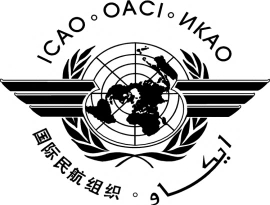 FORMULAIRE D’INSCRIPTIONNote: 	Comme indiqué dans le bulletin d'information, les participants doivent faire leurs propres 	réservations d’hôtel et leurs propres arrangements pour obtenir leurs visas. Les informations sur 	l’hébergement sont fournies dans le bulletin d’information.Veuillez remplir et retourner à l'adresse suivante:  		Directeur régional de l’OACIBureau régional WACAF, Dakar, Sénégal Courriel: icaowacaf@icao.intFax: +221 33 820 3259Directeur régional de l’OACIBureau régional ESAF, Nairobi, KenyaCourriel: icaoesaf@icao.intFax: +254 20 762 1092Veuiller remplir et renvoyer le formulaire dans le même format (Ms Word)Insérer des informations dans les cases grises videsCliquez dans les cases pour faire le choix appropriéNom de famillePrénomPrénomTitre/FonctionTitre/FonctionEtat/OrganisationEtat/OrganisationAdresseAdresseTéléphoneTéléphoneFaxFaxCourrielCourrielHôtelHôtelSignatureSignature